АНКЕТА-ВОПРОСНИК КЛИЕНТА – ФИЗИЧЕСКОГО ЛИЦА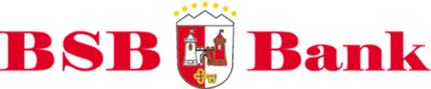 Уважаемые клиенты! В соответствии с требованиями законодательства, просим Вас заполнить данную анкету.подтверждаю, что представленная мною информация в разделе «Информация для FATCA-идентификации» является достоверной, а в случае изменения информации обязуюсь уведомить Банк о произошедших изменениях в срок не позднее 60 дней;в случае наличия одного из вышеуказанных признаков подтверждаю свое согласие на предоставление определенной Соглашением FATCA информации в Налоговую службу США.Дата:_________________ Ф.И.О. и подпись заполнившего анкету :  ______________________________________Ф.И.О. и  подпись сотрудника проверившего анкету :  ___________________________Ф.И.О. (фамилия, собственное имя, отчество) Предыдущие фамилии (при наличии)ГражданствоДата и место рождения (страна, населённый пункт)Личный номер документа удостоверяющего личность, и (или) иного документа, на основании которого проводится идентификацияРеквизиты документа, удостоверяющего личность и (или) иного документа, на основании которого проводится идентификацияНаименование документа    Серия и номерДата выдачиКем выданМесто регистрацииМесто пребыванияНомер контактного телефонаДомашнийМобильный (в формате +37529,44,33 и т.д.)Е-mailМесто работы                                                                                                 Должность                                                                                      Номер рабочего телефона (при наличии)                                                       Учетный номер плательщика (на основании документа, подтверждающего постановку на учет в налоговом органе)Сведения о представителях, лицах, способных прямо и (или) косвенно (через иных лиц) определять (оказывать влияние на принятие) решения физического лица, о лицах, на принятие решений которыми физическое лицо оказывает такое влияние Данные о выгодоприобретателе (при наличии)Сведения  о въездной визе  и срок, на который она выдана (для лиц, не являющихся гражданами РБ, если международным договором не предусмотрен безвизовый въезд на территорию РБ)Информация о принадлежности к публичным должностным лицам (Да/Нет)Информация для FATCA-идентификацииПризнаки принадлежности к США:ДаНет1. гражданин/резидент США;2. разрешение на постоянное пребывание в США (Green card);3. соответствие критерию  «долгосрочного пребывания» на территории США;4. адрес регистрации/проживания, номер телефона в США;5. место рождения: США;6. доверенность на распоряжение Вашим(и) счетом(ами) лицу, соответствующему одному из признаков, указанных в пунктах 1-5.